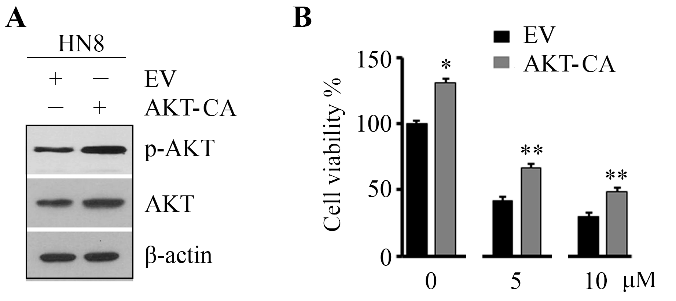 Figure S1: Constitutive activation of AKT signaling enhances the resistance of saracatinib in HN8 cells. (A) The effect of AKT-CA transfection on AKT activation determined by Western blotting. (B) The effect of AKT-CA transfection on cell viability in the presence or absence of saracatinib determined by CellTiter-Glo® Luminescent Cell Viability Kit on day 3 after treatment. *p<0.05; **p<0.01.